verwaltungs- UND rechtsAUSSCHUSSZweiundsiebzigste Tagung
Genf, 26. und 27. Oktober 2015Austausch und Verwendung von Software und Ausrüstungvom Verbandsbüro erstelltes Dokument

Haftungsausschluß: dieses Dokument gibt nicht die Grundsätze oder eine Anleitung der UPOV wiederZusammenfassung	Zweck dieses Dokuments ist es, über Entwicklungen betreffend den Austausch und die Verwendung von Software und Ausrüstung zu berichten.	Der CAJ wird ersucht, zur Kenntnis zu nehmen, daß der TC auf seiner zweiundfünfzigsten Tagung vom 14. bis 16. März 2016 in Genf darüber unterrichtet wird, daß die Erörterungen über die Aufnahme der SISNAVA-Software in Dokument UPOV/INF/16 in der TWC auf ihrer vierunddreißigsten Tagung im Jahr 2016 fortgeführt werden.	In diesem Dokument werden folgende Abkürzungen verwendet:	CAJ: 	Verwaltungs- und Rechtsausschuß	TC: 	Technischer Ausschuß	TWC:	Technische Arbeitsgruppe für Automatisierung und Computerprogramme	TWP:	Technische Arbeitsgruppen	Der Aufbau dieses Dokuments ist nachstehend zusammengefaßt:Zusammenfassung	1ZWECK	2Dokument UPOV/INF/16 „Austauschbare Software“	2ZWECK	Zweck dieses Dokuments ist es, über Entwicklungen betreffend Austausch und die Verwendung von Software und Ausrüstung zu berichten.Dokument UPOV/INF/16 „Austauschbare Software“	Das Verfahren zur Prüfung der zur Aufnahme in Dokument UPOV/INF/16 „Austauschbare Software“ vorgeschlagenen Software wird in Dokument UPOV/INF/16 „Austauschbare Software“ wie folgt dargelegt:„2.	Verfahren für die Einbeziehung der SoftwareDie von den Verbandsmitgliedern zur Aufnahme in das Dokument UPOV/INF/16 angebotene Software wird insbesondere der Technischen Arbeitsgruppe für Automatisierung und Computerprogramme (TWC) zur Überprüfung vorgelegt. Aufgrund dieser Vorlage an die TWC und der Erfahrung der Verbandsmitglieder gibt die TWC eine Empfehlung an den Technischen Ausschuß (TC) darüber ab, ob diese Software in das Dokument UPOV/INF/16 aufgenommen werden soll. Fällt die Empfehlung des TC und des Verwaltungs- und Rechtsausschusses (CAJ) positiv aus, wird die Software in einem Entwurf des Dokuments UPOV/INF/16 aufgelistet, der vom Rat im Hinblick auf seine Annahme geprüft werden soll. Das Dokument UPOV/INF/16 wird vom Rat angenommen.“	Die TWC hörte auf ihrer zweiunddreißigsten Tagung auf elektronischem Wege ein Referat von einem Sachverständigen aus Mexiko über die SISNAVA-Software, wie in der Anlage V zu Dokument TWC/32/7 dargelegt.	Der TC auf seiner einundfünfzigsten Tagung und der CAJ auf seiner einundsiebzigsten Tagung nahmen zur Kenntnis, daß die Erörterungen über die Aufnahme der SISNAVA-Software in Dokument UPOV/INF/16 in der TWC, vorbehaltlich der Schlußfolgerung der Erörterungen über die Variation bei Sortenbezeichnungen über die Jahre an verschiedenen Orten, fortgeführt würden.	Die TWC vereinbarte auf ihrer dreiunddreißigsten Tagung, daß die Erörterungen über die Aufnahme der SISNAVA-Software in Dokument UPOV/INF/16 in der TWC, vorbehaltlich der Schlußfolgerung der Erörterungen über die Variation bei Sortenbezeichnungen über die Jahre an verschiedenen Orten, fortgeführt würden.	Der TC wird auf seiner zweiundfünfzigsten Tagung zur Kenntnis nehmen, daß die Erörterungen über die Aufnahme der SISNAVA-Software in Dokument UPOV/INF/16 in der TWC auf ihrer vierunddreißigsten Tagung im Jahr 2016 fortgeführt werden.	Der CAJ wird ersucht, zur Kenntnis zu nehmen, daß der TC auf seiner zweiundfünfzigsten Tagung vom 14. bis 16. März 2016 darüber unterrichtet wird, daß die Erörterungen über die Aufnahme der SISNAVA-Software in Dokument UPOV/INF/16 in der TWC auf ihrer vierunddreißigsten Tagung im Jahr 2016 fortgeführt werden.[Ende des Dokuments]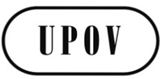 GCAJ/72/7ORIGINAL: englischDATUM: 16. September 2015INTERNATIONALER VERBAND ZUM SCHUTZ VON PFLANZENZÜCHTUNGEN INTERNATIONALER VERBAND ZUM SCHUTZ VON PFLANZENZÜCHTUNGEN INTERNATIONALER VERBAND ZUM SCHUTZ VON PFLANZENZÜCHTUNGEN GenfGenfGenf